Kington Town Council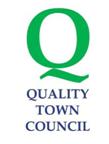 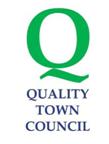 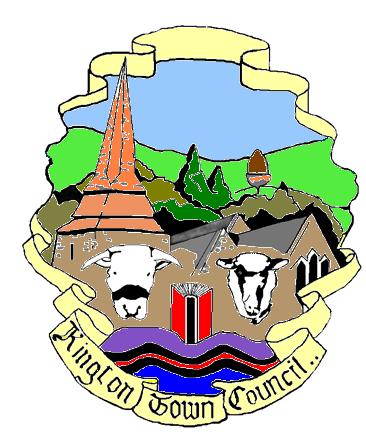 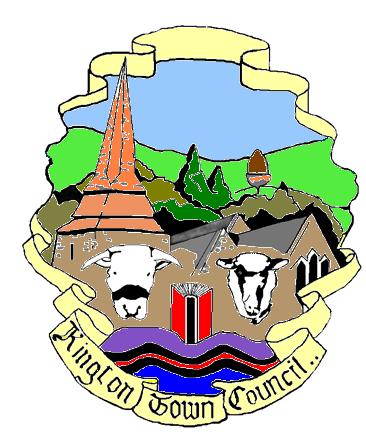 Email:  clerk@kingtontowncouncil.gov.uk 		      Web site: www.kingtontowncouncil.gov.uk			Minutes of the Services Committee Meeting			held on Monday 20th February at 6.30 pm in 			The Old Police Station, Market Hall Street, Kington HR5 3DPPRESENTAPOLOGYCllr. Mr. R. WiddowsonCllr. Mrs P. Prior. Cllr. Mr. I. Wood - JohnsonCllr. Mr. M. FittonCllr. Mr. F. HawkinsCllr. Mr. T. BoundsCllr. Mrs E. BanksCllr. Mrs C. ForresterAgenda itemActionsSev 001-171.APOLOGIES FOR ABSENCEApologies as listed aboveSev 002-172.TO CONFIRM AND SIGN AS A TRUE RECORD OF THE MEETINGS OF THE LAST MEETING (previously circulated)The minutes of the meetings held on Monday 17th October 2016 were confirmed as a true record and signed by the chairSev 003-173.DECLARATION OF INTEREST IN ITEMS ON THE AGENDAThe Declarations of Interest register was available to sign.  Sev 004-174.TO RECEIVE ANY WRITTEN REQUESTS FOR DISPENSATIONS The clerk reported that he had received requests for dispensations from Cllr. Widdowson which had been agreedSev 005-175.STANDING ITEMS Buildings currently occupied by the Town Council and such other buildings that can be determined as Community Assets.  The charity was now registered, but in the meantime the bank application had lapsed and has had to be resubmitted. Once this is accepted and the bank account for the Trust is active the transfer process can commenceProvision of public conveniencesThere was nothing to report under this headingProvision for young peopleThere was nothing to report under this headingPlay area provisionThis was in the hands of the Recreation Ground TrustTourism and Tourist Information CentreFeedback form the Tourist Information centre was that they were most appreciative of the grant funding that they received from Kington Town CouncilArts, culture and museum provisionIt was reported that the new owners of Castle Hill books were converting the shop to a gallery and high quality ceramics. They were exploring with others in holding a festival of ‘makers’ during the spring of 2018. The museum was embarking on an accreditation process.   Social care, support services and information and advice provisionFrom the end of March there would be no customer services at the Library. There would a provision of making appointments with the central customer services. The care support grant was to be cut by 50% Health provision and careThere was nothing further to report however there was a need to be in close contact with the patients group. The leisure centreThere was nothing to report under this headingLHS FoundationThe foundation was meeting during the middle of MarchEducational provisionIt was reported that there was a meeting arranged with the governors on the 21st February with a public meeting on the 28th February MarketsThe markets were progressing with the number of stall holders increasing. It was reported that there was a forthcoming food festival in June 2017Sev 006-176.Items for the next agenda There was nothing to report under this headingThe meeting was closed at 20.10 hrsSigned …………………………………………    Chair of Services Committee                                                  Date